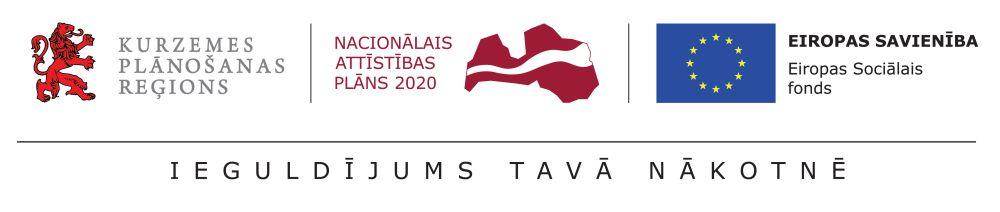 Kurzemes plānošanas reģiona deinstitucionalizācijas plāna 2017. – 2020. gadam īstenošanas uzraudzības ziņojums.2020Ievads Pārskata periodā no 2019. gada 01. janvāra līdz 2019. gada 31. decembrim Kurzemes plānošanas reģionā (turpmāk – KPR) notikušas aktivitātes atbilstoši 10 projekta “Kurzeme visiem” (turpmāk – Projekts) darbībām.Darbība – bērnu ar funkcionāliem traucējumiem un personu ar garīga rakstura traucējumiem izvērtēšanaPersonu ar garīga rakstura traucējumiem (turpmāk – GRT) papildu izvērtēšanas process tika uzsākts jūnijā. Izvērtēšanu veic Kuldīgas novada pašvaldības sociālā darbiniece – personu ar GRT izvērtētāja. Izvērtēšanas procesa nodrošināšanai noslēgti līgumi ar biedrību “Rīgas pilsētas “Rūpju bērns”” par ergoteraeita un psihiatra piesaisti. Līdz gada beigām tika izvērtētas 16 Kuldīgas novada  un  20 Ventspils pilsētas personas ar GRT. Bērnu ar funkcionāliem traucējumiem (turpmāk – FT) izvērtēšana tika uzsākta septembrī. Līdz gada beigām tika izvērtēti 13 Kuldīgas novada un 21 Ventspils pašvaldību bērni ar FT. Izvērtēšanas procesa nodrošināšanai noslēgti līgumi ar diviem sociālajiem darbiniekiem, trīs psihologiem, vienu ergoterapeitu un fizioterapeitu. Tālākai izvērtēšanas procesa turpināšanai nepieciešams piesaistīt ergoterapeitu, tā kā piesaistītā ergoterapeita darba līgums bija spēkā līdz 2019. gada 19. novembrim. Kurzemes plānošanas reģiona deinstitucionalizācijas plānsKurzemes plānošanas reģiona deinstitucionalizācijas plāns 2017. – 2020. gadam (turpmāk – KPR DI plāns) tika apstiprināts Sociālo pakalpojumu attīstības padomē (turpmāk – SPAP) 2018. gada 05. oktobrī. No DI plāna apstiprināšanas, KPR vienu reizi ir iesniedzis KPR DI plāna grozījumus apstiprināšanai SPAP – 2019. gada 10. aprīlī. KPR DI plāna grozījumos Nr.1 tika iekļautas izmaiņas astoņu pašvaldību infrastruktūru attīstības risinājumos. Grozījumi SPAP tika apstiprināti 2019. gada 16. jūlijā.2019. gadā Dundagas novada pašvaldība rosināja veikt grozījumus KPR DI plānā, izvērtējot savas iespējas un atsakoties no Eiropas Reģionālās attīstības fonda (turpmāk – ERAF) ietvaros veidojamās infrastruktūras - grupu dzīvokļa pakalpojuma ar 16 klientu vietām izveides.Tika uzrunātas citas KPR pašvaldības ar aicinājumu izvērtēt iespējas veidot papildu infrastruktūru, lai neietekmētu plānoto vietu skaitu personām ar GRT un saglabātu plānoto finansējumu KPR. Kopumā ierosinātie grozījumi saistīti ar astoņās pašvaldībās veidojamiem un/vai rekonstruējamiem infrastruktūras objektiem:Dundagas novada pašvaldība rosina izslēgt no veidojamo objektu saraksta grupu dzīvokļus (16 personām  ar GRT -  16 vietas) un atsakās no  attiecināmo izdevumu apjoma;Talsu novada pašvaldība  rosina izslēgt no veidojamo objektu saraksta 5 objektus - 2 grupu dzīvokļus, 2 specializētās darbnīcas (attiecīgi 4+4 (8 vietas) + 10 (7 vietas) + 15 (10 vietas) personām ar GRT un jauniešu māju 6 bērnu sociālās aprūpes centru (turpmāk – BSAC) bērniem (3 vietas) un samazināt attiecināmo izdevumu apjomu; Liepājas pašvaldība  rosina samazināt veidojamā ģimeniskai videi pietuvināta pakalpojuma (turpmāk – ĢVPP) mērķa grupas skaitu no 24 uz 16 vietām BSAC bērniem;Priekules novada pašvaldība  rosina mainīt objektu adresi (pēc būtības izmaiņas ir starp tieši blakus esošiem zemes gabaliem/ēkām). Pēc 2 pašvaldību ierosinājumiem - izslēgt attiecīgus objektus no saraksta, ņemot vērā pašvaldību izvēlētos risinājumus, KPR, lai pēc iespējas samazinātu risku nesasniegt plānotos rezultātu rādītājus personām ar GRT un finanšu rādītājus,  aicināja 4 pašvaldības izskatīt iespēju izveidot papildus infrastruktūru personām ar GRT. Pēc situācijas izvērtēšanas turpmāk minētās 4 pašvaldības pieņēmušas lēmumus par grozījumu veikšanu KPR DI plānā:Kuldīgas novada pašvaldība  rosināja iekļaut sarakstā  grupu dzīvokļu (8 personām  ar GRT -  8 vietas) izveidi un papildu attiecināmo izdevumu apjomu; Rucavas novada pašvaldība  rosināja iekļaut sarakstā  dienas aprūpes centra (8 personām  ar GRT -  6 vietas) izveidi un papildu attiecināmo izdevumu apjomu;   Saldus novada pašvaldība rosināja iekļaut sarakstā papildu specializēto darbnīcu (kopumā veidojot 3 specializētās darbnīcas 27 personām  ar GRT -  14 vietas) izveidi un precizēt attiecināmo izdevumu kopējo apjomu, kā arī indikatīvo sadalījumu pa visiem veidojamiem objektiem;   Skrundas novada pašvaldība  rosināja iekļaut sarakstā  papildu grupu dzīvokļu un papildu specializēto darbnīcu izveidi, kā arī palielināt pakalpojuma sniegšanas apjomu dienas aprūpes centrā personām  ar GRT (attiecīgi kopumā grupu dzīvokli 7+7 personām – 7+7vietas, dienas aprūpes centru (turpmāk – DAC) 10 personām – 10 vietas, specializētās darbnīcas 14 personām – 14 vietas) un iekļaut papildu attiecināmo izdevumu apjomu.        KPR ieskatā grozījumi bija atbalstāmi. Tie minimāli ietekmēja izveidojamo vietu skaitu (skat. 1. tabulu):personām ar GRT (samazinājums par 2 vietām);BSAC bērniem (samazinājums par 8 vietām ĢVPP un 3 vietām jauniešu mājā). Grozījumi ietekmēja arī pakalpojumu saņēmēju skaitu izveidojamā infrastruktūrā:personām ar GRT (samazinājums par 5 personām);BSAC bērniem (samazinājums par 8+6 bērniem).Tika mainīts arī attiecināmā finansējuma apjoma sadalījums pa pašvaldībām, jo papildu finansējums tika novirzīts uz tām pašvaldībām, kas veido papildu infrastruktūru. 1. tabula. “Izmaiņas SBSP vietu skaitā”No sākotnējiem plānotajiem rezultatīvajiem rādītājiem personām ar GRT ir samazinājušās 8 vietas grupu dzīvoklī, 6 vietas specializētajās darbnīcās, bet dienas aprūpes centrā vietu skaits ir palielinājies par 12. Visvairāk vietu grupu dzīvokļos būs Saldus novadā, Liepājā un Rucavas novadā, savukārt Kuldīgas novads veidos specializētās darbnīcas.  Par 11 vietām ir samazinājies paredzētais vietu skaits plānotajā infrastruktūrā BSAC bērniem – par 8 vietām ĢVPP un 3 vietām  jauniešu mājās. Izvēlētie risinājumi infrastruktūras attīstībai ir atbilstoši izvērtēto personu ar GRT, bērnu ar FT un BSAC bērnu un pašvaldību iedzīvotāju, kam ir risks nokļūt institūcijā, vajadzību apmierināšanai. Šie risinājumi uzlabos SBSP pārklājumu un pieejamību reģionā.Kurzemes reģiona VSAC un BSAC reorganizācijas plānu izstrāde2017. gadā tika izstrādāti valsts sociālās aprūpes centra (turpmāk – VSAC) un BSAC reorganizācijas plāni:BSAC „Selga”;Liepājas BSAC;VSAC „Kurzeme” filiāle „Liepāja”;BSAC “Stikli” – slēgts 2018. gada 31. decembrī;Strazdes BSAC – likvidēts 2019. gada 20.septembrī.Atbilstoši LM un pašvaldību sniegtajiem datiem uz 2019. gada 31. decembri Kurzemes reģiona BSAC atradās 82 bērni, t. sk., 16 bērni (BSAC “Selga”), 36 bērni (Liepājas BSAC) un 30 bērni (VSAC „Kurzeme” filiāle „Liepāja”). Reorganizācijas plāni ir KPR DI plāna elektroniskie pielikumi, izmaiņas reorganizācijas plānos 2019. gadā nav veiktas.  Kurzemes reģiona VSAC personu ar GRT sagatavošana pārejai uz dzīvi sabiedrībā2019. gadā turpinās sadarbība ar citiem plānošanas reģioniem (turpmāk – PR), lai kopīgi nodrošinātu VSAC speciālistu un sociālo mentoru apmācību (par sagatavošanu). Tiek organizētas tikšanās un notiek diskusijas ar Labklājības ministriju (turpmāk – LM), PR un arī VSAC pārstāvjiem par iespējām īstenot apmācības. Sabiedrībā balstītu pakalpojumu īstenošana Kurzemes reģiona personām ar GRT2019. gadā turpinās pakalpojumu sniegšana personām ar GRT, 2019. gadā sabiedrībā balstītus sociālos pakalpojumus (turpmāk – SBSP) sāka saņemt 5 personas ar GRT. Savukārt, uz 2019. gada 31. decembri pakalpojumus ir saņēmušas 57 personas ar GRT astoņās KPR pašvaldībās – Aizputes, Kuldīgas, Rucavas, Saldus, Skrundas un Talsu novados, kā arī Liepājas pilsētas un Ventspils pašvaldībās. Visās pašvaldībās, kur tika izvērtētas personas ar GRT, saņēmēju skaits ir mazāks kā izvērtēto personu skaits.No pieprasītajiem SBSP 49% gadījumu personām ar GRT ir piešķirtas atbalsta grupu un grupu nodarbības, 46% – speciālistu konsultācijas un individuālais atbalsts. Savukārt, dienas aprūpes centra pakalpojums piešķirts vien 3 %, bet īslaicīgās aprūpes pakalpojums – 2% gadījumu (skat. 1. attēlu).1. attēls.  “Pakalpojumi, kurus saņem personas ar GRT” Trīs KPR pašvaldības (Aizputes un Kuldīgas novadi, Liepājas pilsētas pašvaldība) piedāvā divu veidu SBSP. Pārējās no astoņām pašvaldībām piedāvā individuālās konsultācijas vai atbalsta grupas un grupu nodarbības. Sabiedrībā balstītu pakalpojumu īstenošana Kurzemes reģiona bērniem ar FT2019. gadā turpinās pakalpojumu sniegšana bērniem ar FT un viņu likumiskajiem pārstāvjiem. 2019. gadā SBSP sāka saņemt 45 bērni ar FT un 29 viņu likumiskie pārstāvji. Savukārt, uz 2019. gada 31. decembri pakalpojumus ir saņēmuši 57 personas Projekta ietvaros SBSP  bērniem ar FT sniedz 13 KPR pašvaldībās – Aizputes, Dundagas, Kuldīgas, Grobiņas, Mērsraga, Pāvilostas, Priekules, Saldus, Skrundas, Talsu un Ventspils novados, Liepās un Ventspils pilsētās. 2. tabula.  “SBSP pakalpojumi  projekta “Kurzeme visiem” ietvaros (bērniem ar FT)”Avots: KPR datiUz 2019. gada 31. decembri 142 unikālie bērni ar FT (skat. 2. tabulu) saņēma Eiropas Sociālā fonda (turpmāk – ESF) atbalstītus sociālās rehabilitācijas vai sociālās aprūpes pakalpojumus Projekta ietvaros, kas ir 49,30 %  no plānotā projekta rezultāta. Arvien pieaug bērnu ar FT skaits, kuri saņem viņu individuālajām vajadzībām atbilstošus SBSP. Projekta ietvaros bērnu ar FT likumiskajiem pārstāvjiem vai audžuģimenēm ir iespēja saņemt psihologa pakalpojumu, rehabilitologa pakalpojumu, fizioterapiju un/vai izglītojošās atbalsta grupas - kopumā ne vairāk kā 20 pakalpojuma sniegšanas reizes visā Projekta īstenošanas laikā. Līdz 2019. gada 31. decembrim 64 bērnu ar FT likumiskie pārstāvji bija saņēmuši sociālās rehabilitācijas pakalpojumu septiņās KPR pašvaldībās (skat. 2. attēlu). 2. attēls.  “Sociālās rehabilitācijas pakalpojuma saņēmēju skaits (bērnu ar FT likumiskie pārstāvji)”Visbiežāk likumiskie pārstāvji pieprasa fizioterapijas pakalpojumu (50%) un Atbalsta grupas pakalpojumu (31%). Pagaidām neviens nav interesējies par rehabilitologa pakalpojumu.Kurzemes reģiona speciālistu apmācības2019. gadā turpinās sadarbība ar citiem plānošanas reģioniem (turpmāk – PR), lai kopīgi nodrošinātu VSAC speciālistu un sociālo mentoru apmācību (par sagatavošanu). Tiek organizētas tikšanās un notiek diskusijas ar Labklājības ministriju (turpmāk – LM), PR un arī VSAC pārstāvjiem par iespējām īstenot apmācības. Informatīvi un izglītojoši pasākumi Kurzemes reģionā2019. gadā turpinās individuālo konsultāciju (sociālā darbinieka, psihologa, jurista) sniegšana potenciālajām audžuģimenēm, aizbildņiem un adoptētājiem (turpmāk – AAA). Pakalpojumu sniegšana notika septiņās KPR pašvaldībās – Ventspils un Liepājas pilsētās, Dundagas, Kuldīgas, Talsu, Saldus un Pāvilostas novados. 2019. gadā konsultācijas ar juristu (2 stundas) un psihologu (9 stundas) notika Liepājas pilsētā un Pāvilostas novadā.  2019. gada aprīlī tika organizēts pieredzes apmaiņas brauciens “Sabiedrībā balstīti sociālie pakalpojumi” ar mērķi iepazīstināt ar SBSP tieši personām ar GRT. Braucienā piedalījās 12 KPR pašvaldību (Aizputes, Alsungas, Brocēnu, Grobiņas, Kuldīgas, Nīcas, Priekules, Rucavas, Skrundas, Talsu, Vaiņodes un Ventspils novadu) pašvaldību pārstāvji. Pieredzes apmaiņas brauciena ietvaros:apmeklēja nodibinājuma “Fonds KOPĀ” grupu dzīvokļus personām ar GRT (psihiskām saslimšanām) un specializētās darbnīcas personām ar GRT (Rīgā);apskatīja Smiltenes novada pašvaldības veidojamās infrastruktūras vietas;iepazinās ar biedrības  Cerību spārni” pakalpojumiem – sociālā atbalsta centrs “Iespēju māja”, sociālais uzņēmums “Visi var”, grupu dzīvoklis „Cerību māja” un “atelpas brīža” pakalpojumu (Sigulda); apmeklēja biedrības "Rīgas pilsētas "Rūpju bērns" grupu māja “Mēness māja” personām ar GRT (personām ar garīgās attīstības un citiem funkcionāliem traucējumiem).Vēl informatīvu un izglītojošu pasākumu ietvaros, 2019. gada vasarā (no 04. līdz 08. augustam) tika organizēta piecu dienu integratīvā nometne, kuras īstenošanai tika noslēgts līgums ar nodibinājumu “Sociālo pakalpojumu aģentūra” (turpmāk – Nodibinājums). Nometnes mērķis bija bērnu un viņu ģimeņu saliedēšana un integrēšana ar bērniem ar funkcionāliem traucējumiem un viņu ģimenēm, iekļaujošākas sabiedrības veidošanai un pieredzes apmaiņai. Nometnes ietvaros notika aktivitātes gan bērniem un vecākiem kopā, gan atsevišķi, lai katrs varētu gan pabūt  kopā, gan apgūt kaut ko jaunu sev. Dalībnieku skaits – 30, t.sk. apmēram 40% bērni ar funkcionāliem traucējumiem un viņu ģimenes. Lai veicinātu bērnu augšanu ģimenē un turpinātu potenciālo AAA uzrunāšanu un izglītošanu 2019.gada septembrī tika noslēgts līgums ar Nodibinājumu par izglītojošo pasākumu – sarunu rītu un sarunu vakaru “Izaugt ģimenē” – organizēšanu 20 KPR pašvaldībās. Pamatojoties uz Nodibinājuma 2019. gada 19. februāra vēstuli tika panākta vienošanās par līguma pārtraukšanu ar 2019. gada 19. decembri saistībā ar Nodibinājuma reorganizēšanu. Līguma darbības laikā tika organizēti 12 pasākumi (Liepājas pilsētas, Aizputes, Priekules, Rojas, Rucavas, Nīcas, Skrundas, Saldus, Kuldīgas un Ventspils novada pašvaldībās, kopumā 128 personām.Sabiedrības informēšanai tiek veidotas un publicētas infografikas, piemēram, par personām par GRT.Projekta publicitātes pasākumiTiek īstenoti projekta publicitātes pasākumi – nodoti Projekta partneriem un, atbilstoši nepieciešamībai,  tiek izmantoti informatīvie plakāti un informatīvās plāksnes (jeb pastāvīgie plakāti), mājas lapas papildināšana tiek veikta atbilstoši nepieciešamībai. Sabiedrības informēšana par projektu turpinās arī izveidotajā mājās lapā: www.kurzemevisiem.lv. Projekta vadībaTurpinās Projekta vadības darbības īstenošana, kuras ietvaros:nodrošināta informācijas un dokumentu (tai skaitā atskaišu) sagatavošana un iesniegšana atbilstošajām iestādēm, institūcijām un organizācijām  (piemēram .LM, CFLA);nodrošināta dalība sanāksmēs, kas saistītas ar Projekta īstenošanu;īstenota komunikācija ar Projekta partneriem un nodrošināta konsultēšana par DI procesu un projekta īstenošanas nosacījumiem;saņemtas, pārbaudītas un apstiprinātas partneru atskaites. Veikti atbilstoši kompensāciju maksājumi; organizētas tikšanās ar Projekta partneriem un to kontaktpersonām;veiktas citas Projekta īstenošanai nepieciešamās darbības. KOPĀIndikatīvais SBSP vietu skaits 31.12.2016Indikatīvais SBSP vietu skaits 31.12.2019IzmaiņasPersonas ar GRTPersonas ar GRTPersonas ar GRTPersonas ar GRTDAC ar atbalstu aprūpē51576DAC bez atbalsta aprūpē39456Grupu dzīvoklis ar SA61583Grupu dzīvoklis bez SA28235Specializētajās darbnīcas85796BSAC bērniBSAC bērniBSAC bērniBSAC bērniĢVPP40328Jauniešu māja15123KOPĀPlānotie projekta rezultātiSniegtais skaits 31.12.2019Īpatsvars pret plānoto %Kopā unikālais bērnu ar FT skaits28814249,30Atelpas brīdis544685,19Aprūpes pakalpojums342985,29Sociālās rehabilitācijas pakalpojumi28010738,21